A2. Положение о роли деления клеток в формировании тканей многоклеточного организма раскрывается в теориионтогенезаклеточнойфилогенезамутационнойРазмеры и масса многоклеточного организма увеличиваются за счёт деления клеток, что приводит к егоизменчивостиразмножениюростуадаптацииКлетку считают единицей роста и развития организма, так какв ней хранится наследственная информацияорганизм состоит из тканейона способна к делениюпутем мейоза образуются мужские и женские гаметыКаждая новая клетка происходит от такой же путем еёделенияадаптациимутациимодификацииОдно из положений клеточной теории, сформулированной Т. Шванном и М. Шлейденом, -растительные и животные организмы состоят из клеток, сходных по строениюорганизмы грибов состоят из одной или нескольких клетокорганизмы всех царств живой природы состоят из тканейбактериальные организмы состоят из разных по строению клетокГлавное отличие клеток прокариот от эукариот состоит вотсутствии ядерного вещества в цитоплазмеотсутствии оформленного ядраналичии органоидов движенияналичии рибосом на эндоплазматической сетиВ комплексе Гольджи клеток печени животных запасается полисахарид -гликогенклетчаткакрахмалцеллюлозаБиополимер крахмал состоит из мономеровфруктозыглюкозысахарозырибозыСвязи, поддерживающие вторичную структуру белка, -пептидныеводородныеионныековалентныеМолекулы аминокислот к рибосомам доставляютАТФтРНКиРНКДНК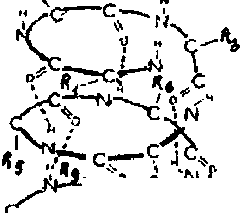 Определите, какая структура молекулы белка изображена на рисунке. первичнаявторичная третичнаячетвертичнаяСтруктуру, напоминающую по форме лист клевера, имеет молекулаиРНКтРНКгемоглобинахлорофиллаЗнание о вирусах не согласуется с положениями клеточной теории, так как вирусывнутриклеточные паразитыне имеют оформленного ядравоспроизводят себя в клетках других организмовне имеют клеточного строенияБольшое разнообразие белков в клетках организмов разных царств живой природы обусловленомодификационной изменчивостьювоздействием среды на клеткивидом, числом и местом положения аминокислот в их молекулахсложным строением и большой молекулярной массой аминокислотКакую функцию выполняют молекулы рРНК в клетке?снабжают клетку энергиейобразуют субъединицы рибосомускоряют реакции энергетического обменасохраняют наследственную информациюРастительная клетка отличается от грибной наличиемклеточной стенкимитохондрийпластидплазматической мембраныЭлементарная биологическая система, способная к самовоспроизведению и развитию, –организмтканьклеткавидЧто является структурно-функциональной единицей организмов всех царств живой природы?ядрышкицитоплазмаклеткахромосомыНаличие цитоплазмы и плазматической мембраны в клетках – существенный признак, по которому можно отличитьбактерии от грибовгрибы от растенийклетку от вирусалишайники от бактерий20.      Сходство бактериальной клетки с клетками организмов других царств состоит в наличии в ней1) ядрышка2) митохондрий3) цитоплазмы4) вакуоли с клеточным сокомA3. Урациловый нуклеотид входит в состав молекулыиРНКАТФ АДФ ДНКВ процессе транскрипции происходитпереписывание информации с участка ДНК на иРНКсинтез белковой молекулы из аминокислот на рибосометранспортировка с помощью тРНК аминокислот к рибосомеудвоение ДНК в период интерфазыОрганоид клетки, содержащий  множество ферментов, ускоряющих реакции окисления органических веществ и синтеза молекул АТФ, - этохлоропластмитохондриярибосомаэндоплазматическая сетьТриплеты нуклеотидов на ДНК или иРНК, соответствующие определённым аминокислотам, называютгеномгенетическим кодомгенотипомгенофондомДезоксирибоза является составной частьюаминокислотбелковиРНКДНКВ молекуле ДНК водородные связи образуются между комплементарными нуклеотидамиЦ и ТГ и ТУ и ГА и ТКакую роль играет наружная плазматическая мембрана в клетке?обеспечивает синтез органических веществучаствует в окислении органических веществобеспечивает поступление веществ в клеткуспособствует делению клеткиСущность процесса воспроизведения на молекулярном уровне состоит всамоудвоении молекул ДНКсборке полипептидной цепи на матрице иРНКматричном характере синтеза молекул иРНКсинтезе глюкозы из неорганических веществХлоропласты - это органоиды клетки, в которыхнаходится пигмент, придающий синюю окраску цветкамосуществляется процесс синтеза органических веществ за   счет энергии светанакапливается запасное питательное вещество - гликогеннаходится пигмент, придающий плодам оранжевую окраскуКлетки организмов эукариот, в отличие от клеток прокариот, имеютрибосомыплазматическую мембрануоболочкуядроВ клетках многоклеточных животных не происходит фотосинтез, так как в них отсутствуютмитохондриирибосомыхромосомыхлоропластыВ клетках в кислородную стадию энергетического обмена синтезируются молекулыглюкозыбелковАТФлипидовБиосинтез белков в клетках растений происходит нарибосомахкристах митохондрийгранах хлоропластовцентриолях клеточного центраМолекулы клеточных липидов окисляются в ходефотосинтезагликолизабиосинтеза белкаэнергетического обменаПрокариотическая клетка, в отличие от эукариотической, содержитцитоплазмуплазматическую мембранурибосомыодну кольцевую хромосомуМитохондрию в клетке можно узнать по наличию в нейодной мембраныбольшой и малой частицполостей с пузырькамикрист на внутренней мембранеА4 Процесс кроссинговера заключается впопарном сближении гомологичных хромосомобмене участками гомологичных хромосомрасхождении двухроматидных хромосом к полюсам клеткирасхождении однохроматидных хромосом к полюсам клеткиУ животных в половых клетках содержится набор хромосомравный материнской клеткев два раза больше, чем в клетках телагаплоидныйдиплоидныйУ плодовой мухи дрозофилы в соматических клетках содержится 8 хромосом, а в половых клетках -4 хромосомы8 хромосом10 хромосом12 хромосомУ овса в половых клетках содержится 21 хромосома, а в соматических клетках -21 хромосома28 хромосом42 хромосомы84 хромосомыА4 В ядре соматической клетки тела человека в норме содержится 46 хромосом. Сколько хромосом входит в состав нормальной оплодотворенной яйцеклетки?1) 46       2) 23          3) 92            4) 69В основе образования двух хроматид в одной хромосоме лежит процесссборки белкасинтеза РНКобразования липидовсамоудвоения ДНКВ профазе митоза длина хромосомы уменьшается за счетредупликацииспирализациитрансляциитранскрипцииВ процессе митоза в клетке наибольшие изменения претерпеваетцитоплазмаэндоплазматическая сетьядролизосомаПосредством митоза обеспечиваетсяпередача наследственной информации от материнских к дочерним клеткамгенетическое разнообразие видовизменение химического состава нуклеиновых кислотпроцесс транскрипции в биосинтезе белкаВ процессе митоза, в отличие от мейоза, происходитудвоение молекул ДНКрасхождение гомологичных хромосомобразование веретена деленияобразование клеток с набором хромосом, равным материнскойУ животных соматические клеткисодержат двойной набор хромосомимеют одинарный набор хромосомобразуются путем мейозаучаствуют в половом размноженииФаза митоза, в которой происходит спирализация хромосом,анафазапрофазаметафазателофазаОсновная функция хромосом в клетке -участие в синтезе углеводовхранение наследственной информацииускорение химических реакцийучастие в фотосинтезеЯйцеклетки млекопитающих, как правило, крупнее сперматозоидов, так как они имеютдвойной набор хромосомзапас питательных веществплотную оболочкубольшие ядраХимическую основу хромосомы составляет молекуладезоксирибонуклеиновой кислотылипидарибонуклеиновой кислотыполисахаридаВ процессе мейоза у животных образуютсязиготыспорыхромосомыполовые клетки